ANNAMALAI  UNIVERSITY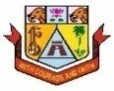 Affiliated Colleges307 - M.Com. (General) Programme Structure and Scheme of Examination for affiliated Colleges (under CBCS)(Applicable to the candidates admitted from the academic year 2023 -2024 onwards)Unit I:Introduction to Business Finance and Time vale of money	Business Finance: Meaning, Objectives, Scope -Time Value of money: Meaning, Causes – Compounding – Discounting – Sinking Fund Deposit Factor – Capital Recovery Factor – Multiple Compounding – Effective rate of interest – Doubling period (Rule of 69 and Rule of 72) – Practical problems.                                                                Unit II:Risk Management								Risk and Uncertainty: Meaning – Sources of Risk – Measures of Risk – Measurement of Return – General pattern of Risk and Return – Criteria for evaluating proposals to minimise Risk (Single Asset and Portfolio) – Methods of Risk Management – Hedging currency risk.Unit III:Startup Financing and Leasing						Startup Financing: Meaning, Sources, Modes (Bootstrapping, Angel investors, Venture capital fund) - Leasing: Meaning – Types of Lease Agreements – Advantages and Disadvantages of Leasing – Financial evaluation from the perspective of Lessor and Lessee.Unit IV:Cash, Receivable and Inventory Management			Cash Management: Meaning, Objectives and Importance – Cash Cycle – Minimum Operating Cash – Safety level of cash – Optimum cash balance - Receivable Management: Meaning – Credit policy – Controlling receivables: Debt collection period, Ageing schedule, Factoring – Evaluating investment in accounts receivable - Inventory Management: Meaning and Objectives – EOQ with price breaks – ABC Analysis.Unit V:Multi National Capital Budgeting		Multi National Capital Budgeting: Meaning, Steps involved, Complexities, Factors to be considered – International sources of finance – Techniques to evaluate multi-national capital expenditure proposals: Discounted Pay Back Period, NPV, Profitability Index, Net Profitability Index and Internal Rate of Return – Capital rationing -Techniques of Risk analysis in Capital Budgeting.Note: Latest edition of the books may be usedOutcome Mapping*3– Strong, 2- Medium, 1- LowNote: Question Paper shall cover 40%Theory and 60% Problems.Unit I: Introduction to Digital MarketingDigital Marketing – Transition from traditional to digital marketing – Rise of internet – Growth of e-concepts – Growth of e-business to advanced e-commerce – Emergence of digital marketing as a tool – Digital marketing channels – Digital marketing applications, benefits and limitations – Factors for success of digital marketing – Emerging opportunities for digital marketing professionals.Unit II: Online Marketing MixOnline marketing mix – E-product – E-promotion – E-price – E-place – Consumer segmentation – Targeting – Positioning – Consumers and online shopping issues – Website characteristics affecting online purchase decisions – Distribution and implication on online marketing mix decisions.	Unit III:DigitalMediaChannelsDigital media channels – Search engine marketing – ePR – Affiliate marketing – Interactive display advertising – Opt-in-email marketing and mobile text messaging, Invasive marketing – Campaign management using – Facebook, Twitter, Corporate Blogs – Advantages and disadvantages of digital media channels – Metaverse marketing				Unit IV: Online Consumer BehaviorOnline consumer behavior – Cultural implications of key website characteristics – Dynamics of online consumer visit – Models of website visits – Web and consumer decision making process – Data base marketing – Electronic consumer relationship management – Goals – Process – Benefits – Role – Next generation CRM.		Unit V:Analytics and GamificationDigital Analytics – Concept – Measurement framework – Demystifying web data - Owned social metrics – Measurement metrics for Facebook, Twitter, YouTube, Slide Share, Pinterest, Instagram, Snapchat and LinkedIn – Earned social media metrics -  Digital brand analysis – Meaning – Benefits – Components – Brand share dimensions – Brand audience dimensions – Market influence analytics – Consumer generated media and opinion leaders – Peer review – Word of mouth – Influence analytics – Mining consumer generated media – Gamification and game based marketing – Benefits – Consumer motivation for playing online games.	Note: Latest edition of the books may be used*3– Strong, 2- Medium, 1- LowUnit I: Introduction to BankingBanking:Brief History of Banking - Rapid Transformation in Banking: Customer Shift - Fintech Overview - Fintech Outlook - The Financial Disruptors - Digital Financial Revolution - New Era of Banking. Digital Banking – Electronic Payment Systems–Electronic Fund Transfer System – Electronic Credit and Debit Clearing – NEFT – RTGS –VSAT–SFMS–SWIFT.			Unit II: Contemporary Developments in BankingDistributed Ledger Technology – Blockchain: Meaning - Structure of Block Chain - Types of Block Chain - Differences between DLT and Block chain - Benefits of Blockchain and DLT - Unlocking the potential of Block chain – Crypto currencies, Central Bank Digital Currency (CBDC) - Role of DLT in financial services - AI in Banking: Future of AI in Banking - Applications of AI in Banking - Importance of AI in banking - Banking reimagined with AI. Cloud banking - Meaning - Benefits in switching to Cloud Banking.Unit III: Indian Insurance MarketHistory of Insurance in India – Definition and Functions of Insurance – Insurance Contract – Indian Insurance Market – Reforms in Insurance Sector – Insurance Organisation –   Insurance organisation structure. Insurance Intermediaries: Insurance Broker – Insurance Agent - Surveyors and Loss Assessors - Third Party Administrators (Health Services) – Procedures - Code of Conduc	Unit IV: Customer Services in InsuranceCustomer Service in Insurance – Quality of Service - Role of Insurance Agents in Customer Service-Agent’s Communication and Customer Service –Ethical Behaviour in Insurance – Grievance Redressal System in Insurance Sector –Integrated Grievance Management System- Insurance Ombudsman - Insurance Regulatory and Development Authority of India Act (IRDA) – Regulations and GuidelinesUnit V: Risk ManagementRisk Management and Control in banking and insurance industries – Methods of Risk Management – Risk Management by Individuals and Corporations – Tools for Controlling Risk.Unit I:	Introduction to Strategic Cost ManagementIntroduction to Strategic Cost Management (SCM) – Need for SCM – Differences between SCM and Traditional Cost Management - Value Chain Analysis: Meaning and steps - Quality Cost Management: Meaning of Quality and Quality Management – Cost of Quality – Indian Cost Accounting Standard 21 on Quality Control - Introduction to Lean System – Benefits of Lean System – Just in Time (JIT) – Kaizen Costing.			Unit II: Cost Control and ReductionCost Management Techniques: Cost Control: Meaning and Prerequisites - Cost Reduction: Meaning and Scope – Differences between Cost control and cost reduction - Pareto Analysis: Meaning, importance and applications - Target Costing: Meaning, steps and Principles – Life Cycle Costing: Meaning, Strategies for each stage of product life cycle, Benefits – Learning Curve: Meaning, Learning curve ratio and applications		Unit III: Activity Based Cost ManagementActivity Based Cost Management: Concept, Purpose, Stages, Benefits, Relevance in Decision making and its Application in Budgeting – Practical problems.		Unit IV: Transfer Pricing			Transfer Pricing: Meaning, Benefits, Methods: Pricing based on cost, Market price on transfer price, Negotiated pricing and Pricing based on opportunity costs – Practical Problems.Unit V: Cost Management in Agriculture and IT sectorAgriculture Sector: Features, Cost Structure, Cost Management, Tools to measure the performance, Minimum Support Price and International Perspective – Information Technology Sector: Features, Cost Structure, Cost Management and International Perspective.	Note: Latest edition of the books may be used*3– Strong, 2- Medium, 1- LowUnit I:Issue of Shares and Final Accounts of CompaniesIssue of Shares: ESOPs - ESPS - Sweat Equity Shares - Book Building - Buy-back of Shares - Conversion of debentures into shares - Final accounts of Companies as per Schedule III of the Companies Act, 2013 – Managerial remuneration.			Unit II:  Insurance Company AccountsInsurance Company Accounts: Types of Insurance - Final accounts of life assurance Companies- Ascertainment of profit - Valuation Balance Sheet - Final accounts of Fire, Marine and miscellaneous Insurance Companies.		Unit III: Consolidated Financial StatementsConsolidated financial statements as per AS 21: Consolidated Profit and Loss Account – Minority interest – Cost of control – Capital reserve – Inter-company holdings – Preparation of consolidated Balance Sheet.Unit IV:Contemporary Accounting MethodsAccounting for price level changes – Social responsibility accounting – Human resource accounting - Forensic Accounting.	Unit V: Financial ReportingFinancial reporting: Meaning, Objectives, Characteristics – Indian Accounting Standards (AS 5, AS 10, AS 19, AS 20) – Corporate Social Responsibility: Meaning, Key provisions of Companies Act, 2013, Accounting for CSR expenditure, Reporting of CSR, Presentation and disclosure in the financial statements.Note: Latest edition of the books may be usedNote: Question Paper shall cover 20%Theory and 80% Problems.*3– Strong, 2- Medium, 1- LowUnit I: Startups in IndiaTypes of business organisations – Factors governing selection of an organisation - Startups – Evolution – Definition of a Startup – Startup landscape in India – Startup India policy – Funding support and incentives – Indian states with Startup policies – Exemptions for startups – Life cycle of a Startup – Important points for Startups – Financing options available for Startups – Equity financing – Debt financing – Venture capital financing – IPO – Crowd funding – Incubators - Mudra banks – Successful Startups in India.			Unit II: Not-for-Profit OrganisationsFormation and registration of NGOs – Section 8 Company – Definition – Features – Exemptions – Requirements of Section 8 Company – Application for incorporation – Trust: Objectives of a trust – Persons who can create a trust – Differences between a public and private trust – Exemptions available to trusts – Formation of a trust - Trust deed –Society – Advantages – Disadvantages – Formation of a society – Tax exemption to NGOs.	Unit III: Limited Liability Partnership and Joint VentureLimited Liability Partnership: Definition – Nature and characteristics – Advantages and disadvantages – Procedure for incorporation – LLP agreement – Annual compliances of LLP - Business collaboration: Definition – Types – Joint venture: Advantages and disadvantages – Types – Joint venture agreement - Successful joint ventures in India– Special Purpose Vehicle – Meaning – Benefits – Formation.Unit IV:    Registration and LicensesRegistration and Licenses: Introduction – Business entity registration – Mandatory registration – PAN – Significance – Application and registration of PAN – Linking of PAN with Aadhar – TAN – Persons liable to apply for TAN – Relevance of TAN – Procedure to apply for TAN – GST: Procedure for registration – Registration under Shops and Establishment Act – MSME registration – Clearance from Pollution Control Board – FSSAI registration and license – Trade mark, Patent and Design registration.Unit V:Environmental Legislations in IndiaGeographical Indication of Goods (Registration and Protection) Act, 1999: Objectives, Salient Features - The Environmental Protection Act, 1986:  Prevention, control and abatement of environmental pollution - The Water (Prevention And Control of Pollution) Act, 1974: The Central and State Boards for Prevention and Control of Water Pollution - Powers and Functions of Boards - Prevention and Control of Water Pollution - Penalties and Procedure- The Air (Prevention and Control of Pollution) Act, 1981: Central and State Boards for The Prevention and Control of Air Pollution - Powers And Functions - Prevention and Control of Air Pollution - Penalties and Procedure. *3– Strong, 2- Medium, 1- LowUnit I:Introduction to Business Ethics		Business Ethics - n Meaning and Definition of Ethics - Nature of Business Ethics - Role and importance of Business Ethics and values in Business - Causes of unethical behaviour - Ethical issues.Unit II:Ethical TheoriesEthical Decision Making - Decision Making (Normal Dilemmas and problems) - Application of Ethical Theories in Business - Traditional Ethical Theories - Utilitarianism, - Ethical Egoism - Ethics of Duties - Normative Theories of Business Ethics - Stakeholder Theory - Stockholder Theory - Lawrence Kohlberg’s Theory Model Development.				Unit III:Moral Issues in Business		Moral Issues in Business - Importance of moral issues and reasoning - Whistle Blowing - Kinds of Whistle Blowing - Ethical issues in functional areas of business.Marketing and Advertising - Truth in Advertising - Manipulation – Coercion - Trade Secrets - Corporate disclosure - Insider trading.Finance -Fairness’ and efficiency in Financial Market – Greenmail - Golden Parachute.HR: Workers Rights and Duties - Work place Safety - Sexual Harassment-Equal Employment Opportunity- Preferential hiring.Environmental Protection - Safety and acceptable risk- Environmental Harm, Pollution and its Control– Product Safety and Corporate Liability.Preparation of Final Accounts of Life Insurance, Fire Insurance and Marine Insurance CompaniesUnit IV:Corporate Sustainability	Corporate Sustainability - Concepts of sustainability - Social, Environmental and Economic dimensions -  Sustainability in a business context.Principles of Sustainable Development: History and emergence of the concept of Sustainable Development - Definitions, Environmental issues and crisis, Resource degradation, Greenhouse gases, Desertification, Social insecurity, Industrialization, Globalization and Environment.  	Unit V: Sustainability Reporting					Sustainability Reporting - Investors, customers, government and media- Disclosing sustainability information – report and website - Transparency and Accountability - One Report movement – Financial and non-financial together - Triple bottom line concept for Sustainable Business - Sustainability Reporting: Flavour of GRI, BRR, BRSR. Double Accounting System – Preparation of Revenue, Net Revenue Account Capital Account and Balance Sheet.Note: Latest edition of the books may be used*3– Strong, 2- Medium, 1- LowUnit I:Supply Chain ManagementSupply Chain Management: Concept, Features, Evolution, Importance, Process and Barriers of Supply Chain Management – Principles, Supply Chain Strategies – Organizations, Coordination, Innovation and Forecasting - Supply chain intermediaries – Concept and Types, Channels of Distribution for Industrial Goods and Consumer Goods, Channels of Distribution at Services Level, Factors for selection of suitable channels.	Unit II: Global PerspectivesGlobal perspectives: Measuring and analyzing the value and efficiency of Global Supply Chain Networks, Global market forces, Types of global supply chain -Indian Perspectives: Measuring and Analyzing the value and efficiency of Domestic Supply Chain Networks, Economic effects of supply chains - Customer Perspectives: Customer values, Role of customers and Ways of improving customer services in SCM.Unit III:Framework of LogisticsLogistics: Introduction – Positioning of Information in Logistics and Supply Chain Management – Logistics Information System (LIS) - Logistics Management: Concept and Process, Competitive Advantages and Three C’s, Changing Logistics Environment, Reverse Logistics, Importance of Inventory Control - Elements of inventory management – Inbound and out bound logistics, Bull- whip effect – distribution and warehousing management - Transport Functions and Participants in Transportation Decisions - Transport Infrastructure- Packaging and Materials Management: Consumer and Industrial Goods Packaging - Factors influencing Materials Planning, Preservation Safety and Measures of Materials Handling.Unit IV:SCM-WarehousingIntroduction– Concepts of Warehousing– Types of Warehouse – Functions of Warehousing– Strategic Warehousing, Warehouse Operations, Ownership Arrangements, Warehouse Decisions, Warehouse Management Systems, Packaging Perspectives, Packaging for Material Handling Efficiency, Materials Handling, Supply Chain Logistics Design: Global Strategic Positioning; Global SC Integration, SC Security, International Sourcing, Distribution control and evaluation.Unit V: SCM-PlanSCM Plan: Demand Planning, Source of Procurement, Production or Assembly Steps, Sales return of defective or excess goods-Use of Internet in SCM: Role of computer/ IT in supply chain management – E- market places, E-procurement, E-logistics, E-fulfillment - Operative Systems in SCM: Enterprise Resource Planning (ERP), Performance Modeling of supply chains using Markov chains, Inventory Control- Importance, Pareto’s Law -Emerging Technologies in Logistics and Supply Chain Management: CRM Vs SCM, Benchmarking concept, Features and implementation, Outsourcing: Basic concepts, Value addition in SCM – Concept of demand chain management - Growth of Logistics and Supply Chain Management in national and international scenarios.*3– Strong, 2- Medium, 1- LowUnit I:	IntroductionMeaning and Definition of Project - Features - Establishing a New Project - Organisation - Innovative Projects - Need for Project Management - Duties and Responsibilities of a Project Manager.Unit II: Feasibility Study of a ProjectProject Feasibility Study - Market or Demand Analysis -Technical and Financial Analysis of Projects.Unit III:Network AnalysisMinimization of Cost and Time of Projects - Net Work Analysis - PERT - Techniques - CPM methods - Details.Unit IV:Project Cost ManagementCost Control for Projects - Cost Forecasting - Cost Monitoring and Control - Estimation methods include factororial, man-hour, unit rate, and operational cost estimation.Unit V:Project ResultsProject performance - Indicators - Review of Project performance - Benefits -Project report - Project failures - Precautions and Practical suggestions.*3– Strong, 2- Medium, 1- LowUnit I: Introduction to Organizational Behaviour and LearningIntroduction to Organizational Behaviour – OB Models - Challenges facing management –Personality – Perception- Attitudes – Values. Organisational Learning: Meaning, Theories(Chris Argyris and Donald Schon: Espoused theory, Theory-in-use, Three levels of learning)Introductiontolearningorganisation.Unit II:Motivation and Job SatisfactionMotivation Theories – Content theories (Maslow, Herzberg, ERG), Process Theories (Vroom,Porterand Lawler)– Job Satisfaction-Organisational commitment.Unit III:Organisational structure and CommunicationOrganisational structure- Factors, Forms. Importance of virtual organisations -Organisationalcommunication- Importance,Forms, Functions.OrganisationalClimateand Culture. Businesscommunication:HarnessingBusinessEmailsandCorporateCommunicationtools.Unit IV:Transactional Analysis and Organizational ConflictsTransactionalanalysis:Meaning,Benefits,Levelsofself-awareness, Analysis oftransactions.Organizational Conflicts – Process, Levels, Conflict management. Negotiation – Types andProcess -Introduction toWorkplaceSpirituality.Unit V:Contemporary practices in Organisational Change and DevelopmentInternational OrganisationalBehaviour Practices - Organizational Change and ChangeManagement.OrganisationalDevelopment–Meaning,ModelsandInterventions.	Note: Latest edition of the books may be used*3– Strong, 2- Medium, 1- LowUnit I: Introduction to Goods and Services Tax			Indirect Taxes – Problems of Indirect taxes – Need for introduction of GST – Commodities kept out the preview of GST – Other indirect TaxesUnit II: Structure of GST				GST Structure – CGST –SGST- IGST – Futures – Exemptions – Schemes – Composition Schemes – Ordinary Scheme – GST Structured RatesUnit III: GST Registration Process					Registration process in GST – Types – Compulsory Registration - CancellationUnit IV:Input Tax Credit 						Input Tax Credit – Adjustment of Debit Notes and Credit Notes – Problems in Input Tax Credit Unit V: Returns, Payments, Refund Process and Assessment	Process of Return Filing-Types of Returns - E-Ledger and E-Payment Process in GST-  Assessment Methods – Refund under GST – Refund under Special Occasions - Authorities of GST PartCourse CodeStudy Components & Course TitleCreditHours/ WeekMaximum MarksMaximum MarksMaximum MarksPartCourse CodeStudy Components & Course TitleCreditHours/ WeekCIAESETotalSEMESTER – IPart A23PCOMC11Core 1:  Business Finance572575100Part A23PCOMC12Core 2:  Digital Marketing572575100Part A23PCOMC13Core 3:  Banking and Insurance462575100Part A23PCOME14-123PCOME14-2Elective 1:  Security Analysis and Portfolio ManagementOperations Research352575100Part A23PCOME15-123PCOME15-2Elective 2: Labour LawsAdvanced Financial Accounting352575100Total2030500SEMESTER – IIPart A23PCOMC21Core 4:  Strategic Cost Management562575100Part A23PCOMC22Core 5:  Corporate Accounting562575100Part A23PCOMC23Core 6:  Setting up of Business Entities462575100Part A23PCOME24-123PCOME24-2Elective 3: Business Ethics and Corporate SustainabilityLogistics & Supply Chain Management342575100Part A23PCOME25-123PCOME25-2Elective 4: Project Finance and Management/Organisational Behaviour342575100Part B23PCOMS26Skill Enhancement Course SEC 1: GOODS AND SERVICES TAX 242575100Total223060023PCOMC11CORE COURSE - I23PCOMC11 - BUSINESS FINANCELPCSemester-1CORE COURSE - I23PCOMC11 - BUSINESS FINANCE75Learning Objectives:Learning Objectives:LO1:  To outline the fundamental concepts in financeLO2:To estimate and evaluate risk in investment proposalsLO3:  To evaluate leasing as a source of finance and determine the sources of startup financingLO4To examine cash and inventory management techniquesLO5To appraise capital budgeting techniques for MNCsCourse Outcomes:Course Outcomes:After the successful completion of the course, the students will be able to:CO1:Explain important finance conceptsCO2:Estimate risk and determine its impact on returnCO3:Explore leasing and other sources of finance for startups CO4:Summarise cash receivable and inventory management techniquesCO5:Evaluate techniques of long term investment decision incorporating risk factorRecent Trends in Business FinanceFaculty member will impart the knowledge on recent trends in Business Finance to the students and these components will not cover in the examination.Text Books:Text Books:1.Maheshwari S.N., (2019), “Financial Management Principles and Practices”, 15th Edition, Sultan Chand & Sons, New Delhi.2.Khan M.Y & Jain P.K, (2011), “Financial Management: Text, Problems and Cases”, 8th Edition, McGraw Hill Education, New Delhi.3.Prasanna Chandra, (2019), “Financial Management, Theory and Practice”, 10th Edition, McGraw Hill Education, New Delhi.4Apte P.G, (2020), “International Financial Management” 8th Edition, Tata McGraw Hill, New Delhi.Supplementary Readings:Supplementary Readings:1.Pandey I. M., (2021), “Financial Management”, 12th Edition, Pearson India Education Services Pvt. Ltd, Noida.2.Kulkarni P. V. &Satyaprasad B. G., (2015), “Financial Management”, 14th Edition, Himalaya Publishing House Pvt Ltd, Mumbai.3.Rustagi R. P., (2022), “Financial Management, Theory, Concept, Problems”, 6th   Edition, Taxmann Publications Pvt. Ltd, New Delhi.4Arokiamary Geetha Rufus, Ramani N.  & Others, (2017), “Financial Management”, 1st Edition, Himalaya Publishing House Pvt Ltd, Mumbai.Web Reference:Web Reference:1.https://resource.cdn.icai.org/66674bos53808-cp8.pdf2.https://resource.cdn.icai.org/66677bos53808-cp10u2.pdf3.https://resource.cdn.icai.org/66592bos53773-cp4u5.pdf4https://resource.cdn.icai.org/65599bos52876parta-cp16.pdfProgramme OutcomesProgramme OutcomesProgramme OutcomesProgramme OutcomesProgramme OutcomesProgramme OutcomesProgramme OutcomesProgramme OutcomesProgramme OutcomesProgramme OutcomesProgramme OutcomesProgramme OutcomesProgramme Specific OutcomesProgramme Specific OutcomesProgramme Specific OutcomesProgramme Specific OutcomesProgramme Specific OutcomesCO12345678910111212345CO133131333133133322CO233232333233233333CO322121222122122232CO422121222122122222CO53323233323323333323PCOMC12CORE COURSE - 223PCOMC12 - DIGITAL MARKETINGLPCSemester-1CORE COURSE - 223PCOMC12 - DIGITAL MARKETING75Learning Objectives:Learning Objectives:LO1:To assess the evolution of digital marketingLO2:To appraise the dimensions of online marketing mixLO3:To infer the techniques of digital marketingLO4:To analyse online consumer behaviourLO5:To interpret data from social media and to evaluate game based marketingCourse Outcomes:Course Outcomes:After the successful completion of the course, the students will be able to:CO1:Explain the dynamics of digital marketingCO2:Examine online marketing mixCO3:Compare digital media channelsCO4:Interpret online consumer behaviorCO5:Analyse social media dataRecent Trends in Digital MarketingFaculty member will impart the knowledge on recent trends in Digital Marketing to the students and these components will not cover in the examination.Text Books:Text Books:1.Kailash Chandra Upadhyay, (2021) “Digital Marketing: Complete Digital Marketing Tutorial”, Notion Press, Chennai. 2.Michael Branding, (2021) “Digital Marketing”, Empire Publications India Private Ltd, New Delhi.3.Seema Gupta, (2022) “Digital Marketing” 3rd Edition, McGraw Hill Publications Noida.4Puneet Singh Bhatia, (2019) “Fundamentals of Digital Marketing”, 2nd Edition, Pearson Education Pvt Ltd, Noida.Supplementary Readings:Supplementary Readings:1.MaityMoutusy, (2022) “Digital Marketing” 2nd Edition, Oxford University Press, London.2.Simon Kingsnorth, Digital Marketing Strategy, (2022) “An Integrated approach to Online Marketing”, Kogan Page Ltd. United Kingdom3.Vandana Ahuja, (2016) “Digital Marketing”, Oxford University Press. London.4Alan Charlesworth, (2014), “Digital Marketing - A Practical Approach”, Routledge, London.Supplementary Readings:Supplementary Readings:1.MaityMoutusy, (2022) “Digital Marketing” 2nd Edition, Oxford University Press, London.2.Simon Kingsnorth, Digital Marketing Strategy, (2022) “An Integrated approach to Online Marketing”, Kogan Page Ltd. United Kingdom3.Vandana Ahuja, (2016) “Digital Marketing”, Oxford University Press. London.4Alan Charlesworth, (2014), “Digital Marketing - A Practical Approach”, Routledge, London.Web Reference:Web Reference:1.https://www.digitalmarketer.com/digital-marketing/assets/pdf/ultimate-guide-to-digital-marketing.pdf2.https://uwaterloo.ca/centre-for-teaching-excellence/teaching-resources/teaching-tips/educational-technologies/all/gamification-and-game-based-learning3.https://journals.ala.org/index.php/ltr/article/download/6143/7938Outcome Mapping23PCOMC13CORE COURSE - 323PCOMC13 - BANKING AND INSURANCE  LPCSemester-1CORE COURSE - 323PCOMC13 - BANKING AND INSURANCE  64Learning Objectives:Learning Objectives:LO1:  To understand the evolution of new era bankingLO2:To explore the digital banking techniquesLO3:  To analyse the role of insurance sectorLO4:To evaluate the mechanism of customer service in insurance and the relevant regulationsLO5:To analsye risk and its impact in banking and insurance industryCourse Outcomes:Course Outcomes:After the successful completion of the course, the students willbe able to:CO1:Relate the transformation in banking from traditional to new age CO2:Apply modern techniques of digital bankingCO3:Evaluate the role of insurance sectorCO4:Examine the regulatory mechanismCO5:Assess risk mitigation strategies	Recent Trends in Banking and InsuranceFaculty member will impart the knowledge on recent trends in Banking and Insurance to the students and these components will not cover in the examination.Text Books:Text Books:1.Indian Institute of Banking and Finance (2021), “Principles & Practices of Banking”, 5th Edition, Macmillan Education India Pvt. Ltd, Noida, Uttar Pradesh.2.Mishra M N & Mishra S B, (2016), “Insurance Principles and Practice”, 22nd Edition, S. Chand and Company Ltd, Noida, Uttar Pradesh.3.Emmett, Vaughan, Therese Vaughan M., (2013), “Fundamentals of Risk and Insurance”, 11th Edition, Wiley & Sons, New Jersey, USA.4Theo Lynn , John G. Mooney, Pierangelo Rosati, Mark Cummins (2018), Disrupting Finance: FinTech and Strategy in the 21st Century (Palgrave Studies in Digital Business & Enabling Technologies), Macmillan Publishers, NewYork (US)Supplementary Readings:Supplementary Readings:1.Sundharam KPM & Varshney P. N., (2020), “Banking Theory, Law and Practice”, 20th Edition, Sultan Chand & Sons, New Delhi.2.Gordon & Natarajan, (2022), “Banking Theory, Law and Practice”, 9th Edition, Himalaya Publishing House Pvt Ltd, Mumbai. 3.Gupta P. K.  (2021), “Insurance and Risk Management” 6th Edition, Himalaya Publishing House Pvt Ltd, Mumbai.Web Reference:Web Reference:1.https://corporatefinanceinstitute.com/resources/knowledge/finance/fintech-financial-technology2.https://mrcet.com/downloads/digital_notes/CSE/IV%20Year/CSE%20B.TECH%20IV%20YEAR%20II%20SEM%20BCT%20(R18A0534)%20NOTES%20Final%20PDF.pdfUnit I:Investment and Portfolio ManagementInvestment – Meaning – Nature and scope of Investment – Investment vs Speculation – Type of Investors – Investment Avenues – Factors influencing the investment choice – Portfolio Management: Meaning and significance, Active vs. Passive portfolio management - Strategic vs. Tactical asset allocation - Factors Affecting Investment Decisions in Portfolio Management. 			Unit II:Valuation of SecuritiesBond: Introduction – Reasons for issuing Bonds –Features of Bond – Types of Bonds – Determinants of bond safety – Bond Prices, Yields and Interest Rates – Measuring Price Volatility of Bonds–Macaulay Duration and Modified Duration - Preference Shares: Introduction – Features of Preference Shares – Preference Shares Yield – Holding Period Return – Yield to Call –Concept of Present Value – Equity Share Valuation Models.Unit III:Fundamental Analysis and Technical AnalysisFundamental Analysis: Objectives – Economic Analysis, Industry Analysis, Company Analysis –Technical Analysis: Meaning – Assumptions – Pros and cons of technical analysis–Differences between fundamental analysis and technical analysis – Dow Theory – Types of Charts – Chart Patterns –  Trend Analysis – Support Line and Resistance Line – Volume Analysis – Indicators and Oscillators – Simple Moving Average – Exponential Moving Average – Relative Strength Index – Bollinger Band – Elliott Wave Theory.	Unit IV:Efficient Market Hypothesis Efficient Market Hypothesis – Markowitz Model, Arbitrage Pricing Theory – Sharpe’s Single index portfolio selection method – Capital Asset Pricing Model (CAPM).		Unit V:Portfolio Performance EvaluationPortfolio Performance Evaluation – Meaning - Need for Evaluation - Methods of calculating Portfolio return - Sharpe’s Ratio - Treynor’s Ratio - Jensen’s Differential Returns - Portfolio Revision - Need for Portfolio Revision - Formula Plans.Note: Latest edition of the books may be used*3– Strong, 2- Medium, 1- LowUnit I:	Introduction and Linear Programming ProblemIntroduction to Operations Research – Uses and Limitations – Linear Programming Problem: Formulation, Solving LPP: Graphical method, Simplex method, the Big-M Method.Unit II:Transportation and Assignment ProblemsTransportation problem: Introduction – Assumptions – Formulation of Transportation models – Basic feasible solution (North-West Corner Method, Least Cost Method, Vogel’s Approximation Method) – Optimal solution (Stepping-Stone Method, Modified Distribution Method) – Degeneracy in Transportation problem. Assignment Problem: Introduction – Comparison with the Transportation problem – Formulation of assignment problems - The Hungarian method of solution.				Unit III:Sequencing and Game TheorySequencing problem: Introduction – Assumptions – Processing of n jobs through one machine – Processing n jobs through two machines – Processing of n jobs through three machines. Game Theory: Introduction – Rules for Games theory – Two person zero sum game without saddle point – Mixed strategies (2xn games, mx2 games) – Graphical method (2xn, mx2 games).		Unit IV:Replacement and Network AnalysisReplacement: Introduction – Individual replacement problems – Group replacement problems. Network Analysis: PERT and CPM.Unit V:Decision Tree Analysis and Queuing TheoryDecision Tree analysis – Queuing: Introduction – Applications of queuing models, Waiting time and idle time costs – Single channel Poisson arrivals with Exponential Service, Infinite population model.		Note: Latest edition of the books may be used*3– Strong, 2- Medium, 1- LowUnit I:Introduction and The Trade Unions Act, 1926Labour legislations: Origin – Nature – Scope – Need – Objectives – Principles – Labour policy and its special features – Constitution as the basis for labour legislation – The Trade Unions Act, 1926: Definition – Objectives – Deficiencies – Registration of trade union – Cancellation of registration and appeal – Duties and obligations – Rights and privileges – Dissolution.			UnitII:The Factories Act, 1948 and Equal Remuneration Act, 1976The Factories Act, 1948: Objects – Definition – Licensing and Registration of factories – Inspecting staff – Health, safety and welfare measures – Provisions relating to hazardous processes – Working hours – Holidays – Annual leave - Employment of women and young persons. Equal Remuneration Act – Payment of remuneration at equal rates to men and women workers – Advisory committee – Offences and penalties.		UnitIII:The Workmen’s Compensation Act, 1923 and The Employees’ State Insurance Act, 1948The Workmen’s Compensation Act, 1923: Definitions – Objectives – Disablement – Employer’s liability for compensation – Amount of compensation – Disbursement of compensation – Notice and claims – Penalties – The Employees’ State Insurance Act 1948: Objects – Definitions – Administration of ESI Scheme – ESI Fund – ESI Corporation - Medical benefit council – Benefits under the Act – ESI court.UnitIV:The Payment of Wages Act, 1936 and The Minimum Wages Act, 1948The Payment of Wages Act, 1936: Object and Scope – Definition – Procedure regarding payment of wages – Deduction from wages – Mode of payment of wages.The Minimum Wages Act, 1948: Objects - Scope – Definition – Items to be included in the minimum wages – Fixation and revision of minimum wages – Norms to be followed in the payments of minimum wages.		UnitV:The Provident Fund and Miscellaneous Provision Act, 1952, The Payment of Gratuity Act, 1972 and The Payment of Bonus Act, 1965Provident Fund and Miscellaneous Provision Act, 1952: Definitions – Scope – Nature – Objects – Various schemes – The Payment of Gratuity Act, 1972: Definitions – Scope – Conditions and circumstances of payment - Wages for computing gratuity – Maximum gratuity – Nomination – Penalties – The Payment of Bonus Act: Applicability of the Act – Eligibility and rate of Bonus – Allocable surplus and available surplus - Set and set off – Offences and penalties.					Note: Latest edition of the books may be used*3– Strong, 2- Medium, 1- LowUnit I: Partnership Accounts – Admission, Retirement and Death of PartnerPartnership accounts - Division of profits – past adjustments and guarantee – Admission, Retirement and Death of a Partner – Intangible assets and Goodwill - Accounting Treatment. Unit II:Partnership Accounts -Dissolution and Sale of Partnership	Dissolution – Insolvency of Partners – Rule in Garner Vs. Murray – Piecemeal Distribution – Sale of a Partnership Firm to a company. Unit III: Hire Purchase and Installment system 				Hire purchase system – Default in payment of Installment- Partly and Complete Repossession of Stock – Accounting Procedures - Hire purchase trading A/c – Stock and Debtors System – Installment system Unit IV: Branch and Departmental Accounts     			Branch accounts – Dependent Branches – Stock and Debtors System – Independent branches – Wholesale Branch system – Foreign Branch – Departmental Accounts- Inter-Departmental transfer – Treatment of unrealized profit.Unit V:ResponsibilityAccounting and Financial Reporting		Concept and Need for Responsibility Accounting - Responsibility Accounting – Human Resource Accounting. Financial Reporting – Annual reports – Half yearly report – Content of Annual Reports Disciplines in Financial Reporting Note: Question Paper shall cover 20%Theory and 80% Problems.Note: Latest edition of the books may be used*3– Strong, 2- Medium, 1- Low23PCOMC21CORE COURSE - 423PCOMC21- STRATEGIC COST MANAGEMENTLPCSemester-2CORE COURSE - 423PCOMC21- STRATEGIC COST MANAGEMENT65Learning Objectives:Learning Objectives:LO1:  To analyse the aspects of strategic and quality control managementLO2:To analyse and select cost control techniquesLO3:  To apply activity-based costing for decision makingLO4:To utilise transfer pricing methods in cost determinationLO5:  To apply cost management techniques in various sectorsCourse Outcomes:Course Outcomes:After the successful completion of the course, the students willbe able to:CO1:Discuss strategic cost management and QCCO2:Choose the appropriate technique for cost controlCO3:Utiliseactivity based costing in practiceCO4:Adopt transfer pricing methodsCO5:Build cost structure for Agriculture and IT sectorRecent Trends inStrategic Cost ManagementFaculty member will impart the knowledge on recent trends in Strategic Cost Management  to the students and these components will not cover in the examination.Text Books:Text Books:Text Books:1.Ravi M Kishore (2018), “Strategic Cost Management”, 5th Edition, Taxmann Publications Pvt. Ltd, New Delhi.Ravi M Kishore (2018), “Strategic Cost Management”, 5th Edition, Taxmann Publications Pvt. Ltd, New Delhi.2.Bandgar P. K., (2017), “Strategic Cost Management”, 1st Edition, Himalaya Publishing House Pvt Ltd, Mumbai. Bandgar P. K., (2017), “Strategic Cost Management”, 1st Edition, Himalaya Publishing House Pvt Ltd, Mumbai. 3.Sexena V. K., (2020), “Strategic Cost Management and Performance Evaluation”, 1st Edition, Sultan Chand & Sons, New Delhi.Sexena V. K., (2020), “Strategic Cost Management and Performance Evaluation”, 1st Edition, Sultan Chand & Sons, New Delhi.4.Jain S.P. and Narang KL 2016,Cost Accounting, Kalyani Publishers, Ludhiana Jain S.P. and Narang KL 2016,Cost Accounting, Kalyani Publishers, Ludhiana Supplementary Readings:Supplementary Readings:Supplementary Readings:1.1.John K Shank and Vijay Govindarajan (2008), Strategic Cost Management, Simon & Schuster; Latest edition, UK2.2.Jawahar Lal, (2015), “Strategic Cost Management”, 1st Edition, Himalaya Publishing House Pvt Ltd, Mumbai.)3.3.Arora M. N., (2021), “A Text Book of Cost and Management Accounting”, 11th Edition, Vikas Publishing House Pvt. Ltd., New Delhi.4.4.Lal Nigam B.M. and Jain I.C 2017, Cost Accounting Principles and Practice Hall of India, New Delhi,.Web Reference:Web Reference:1.https://www.accountingtools.com/articles/strategic-cost-management.html#:~:text=Strategic%20cost%20management%20is%20the,it%20or%20have%20no%20impact.2.https://ca-final.in/wp-content/uploads/2018/09/Chapter-4-Cost-Management-Techniques.pdf3.https://resource.cdn.icai.org/66530bos53753-cp5.pdfNote: Question Paper shall cover 40%Theory and 60% Problems.Outcome Mapping23PCOMC22CORE COURSE - 523PCOMC22- CORPORATE ACCOUNTINGLPCSemester-2CORE COURSE - 523PCOMC22- CORPORATE ACCOUNTING65Learning Objectives:Learning Objectives:LO1:  To understand the accounting treatment for issue of sharesLO2:To determine profits for fire and marine insuranceLO3:  To prepare consolidated financial statementsLO4:To account for price level changesLO5:  To adopt financial reporting standardsCourse Outcomes:Course Outcomes:After the successful completion of the course, the students will be able to:CO1:PrepareFinancialStatementsofcompaniesasperscheduleIIIofCompaniesAct,2013CO2:Apply the provisions of IRDA Regulations, 2002 in the preparation of final accounts of Life Insurance and General Insurance Companies.CO3:PrepareConsolidatedFinancialStatementsofHoldingCompaniesin accordancewithAS21.CO4:Assess contemporary accounting methodsCO5:ExamineFinancialReporting based on appropriate AccountingStandardsand provisionsofCompaniesAct2013withrespecttoCorporateSocial ResponsibilityRecent Trends in Corporate AccountingFaculty member will impart the knowledge on recent trends in Corporate Accounting to the students and these components will not cover in the examination.Text Books:Text Books:1.Gupta R. L.  &Radhaswamy M. (2021), “Corporate Accounting – Volume I & II”, 14th Edition, Sultan Chand & Sons, New Delhi.2.Maheshwari S. N., Sharad K. Maheshwari & Suneel K. Maheshwari, (2022), “Advanced Accountancy - Volume I & II”, 11th Edition, Vikas Publishing House Pvt. Ltd., New Delhi.3.Jain S. P., Narang K. L., Simmi Agrawal and Monika Sehgal (2019), “Advanced Accountancy - Corporate Accounting – Volume - II”, 22nd Edition, Kalyani Publishers, New Delhi.4.Reddy T. S. & Murthy A., (2022), “Corporate Accounting – Volume I & II”, 17th Edition, Margham Publications, Chennai.Supplementary Readings:Supplementary Readings:1.Arulanandam M.A & Raman K.S., (2021), “Advanced Accounting (Corporate Accounting – II)”, 8th Edition, Himalaya Publishing House Pvt Ltd, Mumbai.2.Shukla M C, Grewal T S and Gupta S C, (2022), “Advanced Accounts Volume II”, 19th Edition, Sultan Chand & Sons, New Delhi.3.Gupta R. L., (2022), “Problems and Solutions in Company Accounts”, 2nd Edition, Sultan Chand & Sons, New Delhi.4.Singh S.K 2017, Corporate Accounting, SBPD Publications, New DelhiWeb Reference:Web Reference:Web Reference:1https://resource.cdn.icai.org/66550bos53754-p1-cp9.pdfhttps://resource.cdn.icai.org/66550bos53754-p1-cp9.pdf2https://resource.cdn.icai.org/66545bos53754-p1-cp4.pdfhttps://resource.cdn.icai.org/66545bos53754-p1-cp4.pdf3https://resource.cdn.icai.org/66638bos53803-cp1.pdfhttps://resource.cdn.icai.org/66638bos53803-cp1.pdfOutcome Mapping23PCOMC23CORE COURSE - 623PCOMC23 - SETTING UP OF BUSINESS ENTITIESLPCSemester-2CORE COURSE - 623PCOMC23 - SETTING UP OF BUSINESS ENTITIES64Learning Objectives:Learning Objectives:LO1:  To understand the startup landscape and its financingLO2:To analyse the formation and registration of Section 8 companyLO3:  To outline the concept of LLP and business collaborationLO4:To understand the procedure for obtaining registration and licenseLO5:  To create awareness about the legal compliances governing business entitiesCourse Outcomes:Course Outcomes:Afterthe successful completion of the course, the students will be able to:CO1:Assess the various avenues of acquiring finance to setup a business entityCO2:Recall the legal requirements for Section 8 CompanyCO3:Examine the proceedings for LLP and joint ventureCO4:Describe the registration and licensing procedureCO5:Examine the compliance of regulatory frameworkRecent Amendments in Setting up of Business EntitiesRecent Amendments in Setting up of Business EntitiesRecent Amendments in Setting up of Business EntitiesFaculty member will impart the knowledge on recent Amendments in Setting up of new Business Entities to the students and these components will not cover in the examination.Faculty member will impart the knowledge on recent Amendments in Setting up of new Business Entities to the students and these components will not cover in the examination.Faculty member will impart the knowledge on recent Amendments in Setting up of new Business Entities to the students and these components will not cover in the examination.Outcome Mapping23PCOME24-1Elective  Course - 323PCOME24-1 - BUSINESS ETHICS AND CORPORATE SUSTAINABILITYLPCSemester-2Elective  Course - 323PCOME24-1 - BUSINESS ETHICS AND CORPORATE SUSTAINABILITY43Learning Objectives:Learning Objectives:LO1:  To understand the concept and importance of business ethicsLO2:To enable ethical decision making based on various theoriesLO3:  To gain knowledge on moral issues relating to business, marketing, advertising, finance, HR and environmental protectionLO4:To understand the concepts of corporate sustainability LO5:  To analysesustainability information and prepare reportsCourse Outcomes:Course Outcomes:After the successful completion of the course, the students will be able to:CO1:Apply the concepts of business ethics in practiceCO2:Demonstrate and recommend ethical decision making by applying various theoriesCO3:Critically evaluate moral issues relating to business, marketing, advertising, finance, HR and environmental protectionCO4:Discuss the concepts of corporate sustainability CO5:Construct reports disclosing sustainability informationRecent Trends in Business Ethics and Corporate SustainabilityFaculty member will impart the knowledge on recent trends in Business Ethics and Corporate Sustainabilityto the students and these components will not cover in the examination.Text Books:Text Books:1.Muraleedharan K P and Satheesh E K 2021, “Fernando’s Business Ethics and Corporate Governance”, 3rd Edition., Pearson India Education Services Pvt. Ltd, Noida2.John G. Cullen 2022, “Business, Ethics and Society: Key Concepts, Current Debates and Contemporary Innovations”, Sage Publications Pvt. Ltd, New Delhi3.Khanka S S 2013, “Business Ethics and Corporate Governance (Principles and Practice)”, 1st Edition, S.Chand& Co. Ltd., New Delhi4.Sundar K 2016  Business Ethics and Values, Vijay Nicole Imprints (P) Ltd, ChennaiSupplementary Readings:Supplementary Readings:Supplementary Readings:1.1.ICSI Study Material,2021  “Governance, Risk Management, Compliances and Ethics”, New Delhi2.2.David Chandler 2016, “Strategic Corporate Social Responsibility: Sustainable Value Creation”, 4th Edition., Sage Publications Pvt. Ltd, New Delhi 3.3.Mandal S K 2017, “Ethics in Business and Corporate Governance”, 2nd Edition., McGraw Hill Education, India4.4.Peter Madsen and Jay M. Shafritz , 2016 Essential of Business Ethics McGraw Hill,   New DelhiWeb Reference:Web Reference:Web Reference:Web Reference:1https://www.icsi.edu/media/website/BUSINESS%20MANAGEMENT% 20ETHICS%20& %20EN TREPRENEURSHIP.pdfhttps://www.icsi.edu/media/website/BUSINESS%20MANAGEMENT% 20ETHICS%20& %20EN TREPRENEURSHIP.pdfhttps://www.icsi.edu/media/website/BUSINESS%20MANAGEMENT% 20ETHICS%20& %20EN TREPRENEURSHIP.pdf2https://ddceutkal.ac.in/Syllabus/BECG-MBA.pdfhttps://ddceutkal.ac.in/Syllabus/BECG-MBA.pdfhttps://ddceutkal.ac.in/Syllabus/BECG-MBA.pdf3https://sdgs.un.org/topics/desertification-land-degradation-and-droughthttps://sdgs.un.org/topics/desertification-land-degradation-and-droughthttps://sdgs.un.org/topics/desertification-land-degradation-and-drought4https://sdgs.un.org/sites/default/files/documents/1387bp_ccInNSDS.pdfhttps://sdgs.un.org/sites/default/files/documents/1387bp_ccInNSDS.pdfhttps://sdgs.un.org/sites/default/files/documents/1387bp_ccInNSDS.pdf5https://wedocs.unep.org/handle/20.500.11822/9435https://wedocs.unep.org/handle/20.500.11822/9435https://wedocs.unep.org/handle/20.500.11822/9435Outcome Mapping23PCOME24-2Elective  Course - 323PCOME24-2 - LOGISTICS AND SUPPLY CHAIN MANAGEMENTLPCSemester-2Elective  Course - 323PCOME24-2 - LOGISTICS AND SUPPLY CHAIN MANAGEMENT43Learning Objectives:Learning Objectives:LO1:  To identify the primary differences between logistics and supply chain management LO2:To understand the individual processes of supply chain management and their interrelationships within individual companies and across the supply chain.LO3:  To evaluate the management components of supply chain managementLO4:To analyse the tools and techniques applied in implementing supply chain management. LO5:  To create awareness about the professional opportunities in supply chain management.Course Outcomes:Course Outcomes:After the successful completion of the course, the students will be able to:CO1:Recall the concepts and features of SCMCO2:Assess global and Indian perspectives of SCMCO3:Examine changing logistics environment pertaining to materials management, warehousing and distributionCO4:Assess strategic warehousing for SCM including global levelCO5:Assess the role of internet in SCMRecent Trends in Logistics and Supply Chain ManagementFaculty member will impart the knowledge on recent trends in Logistics and Supply Chain Managementto the students and these components will not cover in the examination.Text Books:Text Books:1.Christopher Martin, “Logistics and Supply Chain Management” (2016) 5th Edition, FT Publishing International, India2.Chopra, Sunil, Meindl, Peter and Kalra, D.V.; Supply Chain Management: Strategy, Planning and Operation; Pearson Education Pvt. Ltd, Noida3.Natarajan  L 2017, Logistics Supply Chain Management, Margham Publications, Chennai.4.Sunil Chopra and Petermeindi 2016, Supply Chain Management – Strategy Planning and Operation PHI Learning, New DelhiSupplementary Readings:Supplementary Readings:Supplementary Readings:Supplementary Readings:1.1.1.Sahay, B.S., Supply Chain Management, 2nd Edition; Macmillan Publishers India2.2.2.Ballou, R.H. Business Logistics Management. Prentice-Hall Inc.3.3.3.Bowersox D.J., Closs D.J, Bixby Cooper. M., Supply Chain Logistics Management, (2002), 9th Edition, McGraw-Hill Higher Education, Noida4.4.4.Rahul V. Altekar, 2016, Supply Chain Management, PHI Learning, New DelhiWeb Reference:Web Reference:Web Reference:Web Reference:Web Reference:111http://www.wisdomjobs.com/e-universit/production-and-operations-management-   tutorial-295/principles-of-material-handling-9576.htmlhttp://www.wisdomjobs.com/e-universit/production-and-operations-management-   tutorial-295/principles-of-material-handling-9576.html222http://www.marketing91.com/logistics-activitiesw/http://www.marketing91.com/logistics-activitiesw/333https://www.fcbco.com/services/warehouse-strategies.https://www.fcbco.com/services/warehouse-strategies.444https://cleartax.in/s/just-in-time-jit-inventory-managementNote: Latest edition of the books may be usedhttps://cleartax.in/s/just-in-time-jit-inventory-managementNote: Latest edition of the books may be usedOutcome MappingOutcome Mapping23PCOME25-1Elective  Course - 423PCOME25-1 - PROJECT FINANCE AND MANAGEMENTLPCSemester-2Elective  Course - 423PCOME25-1 - PROJECT FINANCE AND MANAGEMENT43Learning Objectives:Learning Objectives:LO1:  To help students realize the importance of creative projectsLO2:To comprehend the feasibility analysis for the projectLO3:  To teach students about network analysis using the PERT and CPM methodologies.LO4:To get specialist expertise in cost control monitoringAnalyze and assess project performanceLO5:To Analyze and assess project performanceCourse Outcomes:Course Outcomes:After the successful completion of the course, the students will be able to:CO1:Understand the function of the project manager in the creation of a new project.CO2:Evaluate the feasibility analysis of a new market initiative.CO3:Learn about the Network Analysis of PERT and CPM techniquesCO4:Determine the project's cost-control techniquesCO5:Conduct a performance evaluation of the project report.Recent Trends in Project ManagementRecent Trends in Project ManagementRecent Trends in Project Management.Faculty members will impart the knowledge on recent trends in Project Management to the students and these components will not cover in the examination .Faculty members will impart the knowledge on recent trends in Project Management to the students and these components will not cover in the examination .Faculty members will impart the knowledge on recent trends in Project Management to the students and these components will not cover in the examination Text Books:Text Books:Text Books:Text Books:Text Books:1.1.1.Choudhury, S 2016,  Project Management, Tata McGraw Hill Pub., New DelhiChoudhury, S 2016,  Project Management, Tata McGraw Hill Pub., New Delhi2.2.2.KesavaRao,P.C 2017, Project Management and Control, Sultan Chand and Sons, New DelhiKesavaRao,P.C 2017, Project Management and Control, Sultan Chand and Sons, New Delhi3.3.3.PrasannaChandra  2017,  Project Preparation, Appraisal, Implementation Tata McGraw Hill (P)., New Delhi.PrasannaChandra  2017,  Project Preparation, Appraisal, Implementation Tata McGraw Hill (P)., New Delhi.Supplementary Readings:Supplementary Readings:Supplementary Readings:Supplementary Readings:Supplementary Readings:1.1.1.Goel,BB 2017, Project Management: Principles and Techniques Deep and Deep Pub., New Delhi.Goel,BB 2017, Project Management: Principles and Techniques Deep and Deep Pub., New Delhi.2.2.2.Harvey Maylor 2017, Project Management, MacMillan India Ltd., New Delhi.Harvey Maylor 2017, Project Management, MacMillan India Ltd., New Delhi.3.3.3.John M.Nicholas- 2018,Project Management for Business Technology, Prentice Hall of India, New Delhi.Note: Latest edition of the books may be usedJohn M.Nicholas- 2018,Project Management for Business Technology, Prentice Hall of India, New Delhi.Note: Latest edition of the books may be usedOutcome MappingOutcome MappingOutcome Mapping23PCOME25-2Elective  Course - 423PCOME25-2- ORGANISATIONAL BEHAVIOURLPCSemester-2Elective  Course - 423PCOME25-2- ORGANISATIONAL BEHAVIOUR43Learning Objectives:Learning Objectives:LO1:  To understand thevariousaspectsofhumanbehaviouratwork.LO2:Tounderstandtheroleofmotivationandjobsatisfactioninorganisational commitmentLO3:  To analyse different forms of organizational structure and contemporary communication tools.LO4:Toanalyse the importance of transaction alanalysis in facilitatingnegotiationsandconflict management.LO5:Togain knowledge onrecenttrendsin organizational changeanddevelopment.Course Outcomes:Course Outcomes:After the successful completion of the course, the students will be able to:CO1:IdentifytheeffectofOBmodelsandorganizationallearningonhumanbehaviour.CO2:Assesstheoriesofmotivationandtheirimpactonjobsatisfaction.CO3:Examineeffective communication tools for better organisational climate.CO4:Analyse interpersonal transactions at workplace.CO5:Evaluate the variousOBmodelsforchange management and developmentinthe organization.Recent Trends OrganisationalBehaviourFaculty member will impart the knowledge on recent Trends in OrgnaisationalBehaviourto the students and these components will not cover in the examination.Text Books:Text Books:1.Aswathappa, (2021) “Organizational Behaviour (Text, Cases and Games)”, 7th Edition, Hmalaya Publication, Mumbai.2.Subba Rao, (2021) “Organizational Behaviour”, 6th Edition, Himalaya Publication, Mumbai.3.S.S. Khanka, (2021) “Organizational Behaviour (Text and Cases)”, 4th Edition, S. Chand, Noida (UP).4.L.M. Prasad, (2016) “Organizational Behaviour”, 6th Edition, Sultan Chand, New Delhi.Supplementary Readings:Supplementary Readings:1.Kavitha Singh, (2022) “Organizational Behaviour (Text and Cases)”, 3rd Edition, Sultan Chand, New Delhi.2.Fred Luthans, (2017) “Organizational Behaviour”, 12th Edition, McGraw Hill International Edition, New York (USA).3.Stephen P. Robbins, Timothy A. Judge, Eharika Vohra, (2018) “Organizational Behavior”, 18th Edition, Pearson Education, London.4.Mishra M. N. (2001), “Organizational Behaviour”, 1st Edition, S. Chand, Noida (UP).Web Reference:Web Reference:Web Reference:1http://www.nwlink.com/~donclark/leader/leadob.htmlhttp://www.nwlink.com/~donclark/leader/leadob.html2https://www.tankonyvtar.hu/hu/tartalom/tamop412A/20110023_Psychology/ 030300.scorlhttps://www.tankonyvtar.hu/hu/tartalom/tamop412A/20110023_Psychology/ 030300.scorl3https://www.workvivo.com/blog/corporate-communication/https://www.workvivo.com/blog/corporate-communication/4https://www.mbaknol.com/management-concepts/concept-of-workplace spirituality/https://www.mbaknol.com/management-concepts/concept-of-workplace spirituality/5http://www.essentialtoolsseries.com/SpringboardWebApp/userfiles/estools/file/ Chapter%202.pdfhttp://www.essentialtoolsseries.com/SpringboardWebApp/userfiles/estools/file/ Chapter%202.pdfOutcome Mapping23PCOMS26SKILL ENHANCEMENT COURSE SEC 1:23PCOPS26: GOODS AND SERVICES TAXLPCSemester 2SKILL ENHANCEMENT COURSE SEC 1:23PCOPS26: GOODS AND SERVICES TAX32Learning Objectives:Learning Objectives:Learning Objectives:LO1:  LO1:  To enable the students to understand the basic concept of indirect tax LO2:LO2:To provide  the students to know the structure of GSTLO3:  LO3:  To educate the students with registration process  of  GSTLO4:LO4:To educate the students for Input Tax CreditLO5:  LO5:  To understand the filing of returns and payment procedure of GST and Refund process and assessment.Course Outcomes:Course Outcomes:Course Outcomes:After the successful completion of the course, the students will be able to:After the successful completion of the course, the students will be able to:CO1:Comprehend the fundamentals of indirect tax and need for GST	Comprehend the fundamentals of indirect tax and need for GST	CO2:Understand the structure of GST and their schemes in practiceUnderstand the structure of GST and their schemes in practiceCO3:Disseminate various modes of registration of GST Disseminate various modes of registration of GST CO4:Familiarize themselves with the adjustment of debit and credit notesFamiliarize themselves with the adjustment of debit and credit notesCO5:Understand and apply the e-filling of GST in practiceUnderstand and apply the e-filling of GST in practiceRecentAmendments in Goods and Services TaxThefacultymember willimparttheknowledgeonrecent trends in Goods and Services Tax tothestudentsandthesecomponentswillnotcoverin theexamination.Text Books:Text Books:Text Books:Text Books:Text Books:Text Books:1.1.Bal      Balachandran V., 2024, Indirect Taxes, Sultan Chand and Sons, New DelhiBal      Balachandran V., 2024, Indirect Taxes, Sultan Chand and Sons, New DelhiBal      Balachandran V., 2024, Indirect Taxes, Sultan Chand and Sons, New DelhiBal      Balachandran V., 2024, Indirect Taxes, Sultan Chand and Sons, New Delhi2.2.SSar  Sarangi 2024Goods and Services Tax Precept and Practice 2024,CentaxPublications, New DelhiSSar  Sarangi 2024Goods and Services Tax Precept and Practice 2024,CentaxPublications, New DelhiSSar  Sarangi 2024Goods and Services Tax Precept and Practice 2024,CentaxPublications, New DelhiSSar  Sarangi 2024Goods and Services Tax Precept and Practice 2024,CentaxPublications, New Delhi3.3.Anandaday  Mishra, 2024, GST Law and Procedure, Taxmann Publications Pvt Limited,New DelhiAnandaday  Mishra, 2024, GST Law and Procedure, Taxmann Publications Pvt Limited,New DelhiAnandaday  Mishra, 2024, GST Law and Procedure, Taxmann Publications Pvt Limited,New DelhiAnandaday  Mishra, 2024, GST Law and Procedure, Taxmann Publications Pvt Limited,New Delhi4.4.Raj. C. A., Agarwa. K, 2019, Taxation and Indirect Taxes, Taxmann Publications Pvt Limited,New DelhiRaj. C. A., Agarwa. K, 2019, Taxation and Indirect Taxes, Taxmann Publications Pvt Limited,New DelhiRaj. C. A., Agarwa. K, 2019, Taxation and Indirect Taxes, Taxmann Publications Pvt Limited,New DelhiRaj. C. A., Agarwa. K, 2019, Taxation and Indirect Taxes, Taxmann Publications Pvt Limited,New DelhiSupplementary Readings:Supplementary Readings:Supplementary Readings:Supplementary Readings:Supplementary Readings:1.1.1.1.Anjali Agarwal, 2024, Goods and Service Tax, New Century Publications, New Delhi2.2.2.2.Sanjeet Sharma and Shaileja Anand, 2024, VK Global Publications (P) Ltd., New Delhi3.3.3.3.Mishra. SK, 2024, Simplified Approach to GST, Educreation Publishing, New Delhi 4.4.4.4.Viswanthan.B, 2024, Goods and Services Tax in India, New Century Publications, New DelhiWeb Reference:Web Reference:Web Reference:Web Reference:Web Reference:Web Reference:11https://taxguru.in/goods-and-service-tax/download-free-book-goods-services-tax-gst-india.htmlhttps://taxguru.in/goods-and-service-tax/download-free-book-goods-services-tax-gst-india.htmlhttps://taxguru.in/goods-and-service-tax/download-free-book-goods-services-tax-gst-india.htmlhttps://taxguru.in/goods-and-service-tax/download-free-book-goods-services-tax-gst-india.html22https://cleartax.in/s/gst-book-online-pdfhttps://cleartax.in/s/gst-book-online-pdfhttps://cleartax.in/s/gst-book-online-pdfhttps://cleartax.in/s/gst-book-online-pdf